11.03.2024  № 774О внесении изменений в административный регламент администрации города Чебоксары предоставления муниципальной услуги «Передача жилых помещений в собственность граждан в порядке приватизации», утвержденный постановлением администрации города Чебоксары от 31.01.2023 № 283В соответствии с федеральными законами от 06.10.2003 № 131-ФЗ «Об общих принципах организации местного самоуправления в Российской Федерации», от 27.07.2010 № 210-ФЗ «Об организации предоставления государственных и муниципальных услуг», Уставом муниципального образования города Чебоксары – столицы Чувашской Республики, принятым решением Чебоксарского городского Собрания депутатов Чувашской Республики от 30.11.2005 № 40, в целях приведения муниципальных правовых актов в соответствие действующему законодательству администрация города Чебоксары п о с т а н о в л я е т:1.	Внести в административный регламент администрации города Чебоксары предоставления муниципальной услуги «Передача жилых помещений в собственность граждан в порядке приватизации», утвержденный постановлением администрации города Чебоксары от 31.01.2023 № 283, следующие изменения:1.1. подраздел 2.12.  раздела II «Стандарт предоставления муниципальной услуги» дополнить новыми абзацами следующего содержания: «При предоставлении муниципальной услуги в соответствии с законодательством Российской Федерации о социальной защите инвалидов обеспечиваются условия для беспрепятственного доступа инвалидов в здание Учреждения, возможность самостоятельного передвижения, надлежащее размещение оборудования и носителей информации, дублирование необходимой для инвалидов зрительной информации, а также надписей, знаков и иной текстовой и графической информации знаками, выполненными рельефно-точечным шрифтом Брайля.Для парковки специальных автотранспортных средств инвалидов на стоянке (парковке) выделяется не менее 10 процентов мест (но не менее одного места) для бесплатной парковки транспортных средств, управляемых инвалидами I, II групп, и транспортных средств, перевозящих таких инвалидов и (или) детей-инвалидов, а также для следующих категорий граждан из числа инвалидов III группы:- граждане, имеющие ограничение способности к самостоятельному передвижению любой степени выраженности (1, 2 или 3 степени);- граждане, получившие до вступления в силу постановления Правительства Российской Федерации от 10.02.2020 № 115 в федеральном учреждении медико-социальной экспертизы опознавательный знак «Инвалид» для индивидуального использования и пользующиеся правом на бесплатное использование мест для парковки транспортных средств.»1.2. подраздел 2.14. раздела II «Стандарт предоставления муниципальной услуги» изложить в следующей редакции:«2.14. Иные требования к предоставлению муниципальной услуги, в том числе учитывающие особенности предоставления муниципальных услуг в МФЦ и особенности предоставления муниципальных услуг в электронной форме2.14.1. Для предоставления муниципальной услуги необходимо обратиться в специализированные организации за получением следующих услуг:получение выписки из лицевого счета, финансового лицевого счета по месту регистрации (бесплатно);изготовление технического паспорта (платно).2.14.2 Размер платы за предоставление указанных в пункте 2.14.1 настоящего подраздела услуг: плата за получение выписки из лицевого счета на жилое помещение не требуется;плата за изготовление и получение технического паспорта на жилое помещение взимается в соответствии с постановлением Кабинета Министров Чувашской Республики от 22.03.2023 № 175 «Об утверждении ставок для технической инвентаризации жилищного фонда».2.14.3. При предоставлении муниципальной услуги специалисты администрации не вправе требовать от заявителя представления документов, информации и осуществления действий, предусмотренных частью 1 статьи 7 Федерального закона «Об организации предоставления государственных и муниципальных услуг».2.14.4. Муниципальная услуга предоставляется в том числе через МФЦ. Предоставление муниципальной услуги в МФЦ осуществляется после однократного обращения заявителя с соответствующим запросом. Взаимодействие с органами, предоставляющими муниципальные услуги, осуществляется МФЦ без участия заявителя в соответствии с нормативными правовыми актами Российской Федерации и Чувашской Республики и соглашением. В соответствии с соглашением МФЦ осуществляет следующие административные процедуры:- информирование (консультирование) заявителей о порядке предоставления муниципальной услуги в МФЦ;- прием и регистрация заявления и документов, необходимых для предоставления муниципальной услуги;- выдача результата предоставления муниципальной услуги.Информирование и консультирование заявителей о порядке предоставления муниципальной услуги, ходе рассмотрения запросов, а также по иным вопросам, связанным с предоставлением муниципальной услуги, в МФЦ осуществляются бесплатно. При предоставлении муниципальной услуги в МФЦ работники МФЦ не вправе требовать от заявителя представления документов, информации и осуществления действий, предусмотренных частью 3 статьи 16 Федерального закона «Об организации предоставления государственных и муниципальных услуг».Датой приема заявления, поданного через МФЦ, считается дата его регистрации в МФЦ. МФЦ направляет в администрацию заявление и документы в электронной форме, подписанные усиленной квалифицированной электронной подписью, в соответствии с порядком организации защищенного электронного взаимодействия. Прием и рассмотрение заявления и документов, полученных от МФЦ в электронной форме, администрацией осуществляются без получения заявления и документов на бумажном носителе.В случае подачи заявления через МФЦ уведомление о принятом решении, в том числе о решении об отказе, в форме электронного документа направляется в МФЦ в соответствии с порядком организации защищенного электронного взаимодействия при обмене электронными документами, установленным соглашением, в срок, не превышающий одного рабочего дня со дня принятия такого решения. Составление и выдача документов на бумажном носителе, подтверждающих содержание электронных документов, направленных в МФЦ по результатам вынесения соответствующего решения администрацией, обеспечивается в соответствии с требованиями к составлению и выдаче заявителям документов на бумажном носителе, подтверждающих содержание электронных документов, направленных в многофункциональный центр предоставления государственных и муниципальных услуг по результатам предоставления государственных и муниципальных услуг органами, предоставляющими государственные услуги, и органами, предоставляющими муниципальные услуги, и к выдаче заявителям на основании информации из информационных систем органов, предоставляющих государственные услуги, и органов, предоставляющих муниципальные услуги, в том числе с использованием информационно-технологической и коммуникационной инфраструктуры, документов, включая составление на бумажном носителе и заверение выписок из указанных информационных систем, утвержденными постановлением Правительства Российской Федерации от 18 марта 2015 г. № 250.Предоставление бесплатного доступа к Единому порталу государственных и муниципальных услуг для подачи заявления и документов, необходимых для получения муниципальной услуги, в электронной форме, а также для получения результата предоставления муниципальной услуги в виде распечатанного на бумажном носителе экземпляра электронного документа осуществляется в любом МФЦ в пределах территории Чувашской Республики по выбору заявителя независимо от его места жительства или места пребывания.Возможность получения муниципальной услуги в любом территориальном подразделении органа местного самоуправления, предоставляющего муниципальную услугу (экстерриториальный принцип), в МФЦ, а также посредством запроса о предоставлении нескольких государственных и (или) муниципальных услуг в МФЦ, в соответствии со статьей 15.1 Федерального закона «Об организации предоставления государственных и муниципальных услуг» не предусмотрена.2.14.5. Предоставление муниципальной услуги в электронной форме осуществляется с использованием следующих информационных систем: Федеральный реестр государственных и муниципальных услуг;Единый портал государственных и муниципальных услуг.При предоставлении муниципальной услуги в электронной форме осуществляются:предоставление в установленном порядке информации заявителям и обеспечение доступа заявителей к сведениям о муниципальной услуге;подача заявления и иных документов, необходимых для предоставления муниципальной услуги, и прием таких заявления и документов;анкетирование заявителя (предъявление заявителю перечня вопросов и исчерпывающего перечня вариантов ответов на указанные вопросы) в целях определения варианта муниципальной услуги, предусмотренного настоящим Административным регламентом, соответствующего признакам заявителя;предъявление заявителю варианта предоставления муниципальной услуги, предусмотренного настоящим Административным регламентом;получение заявителем сведений о ходе выполнения заявления о предоставлении муниципальной услуги;получение результата предоставления муниципальной услуги;осуществление оценки качества предоставления муниципальной услуги;досудебное (внесудебное) обжалование решений и действий (бездействия) органа (организации), должностного лица органа (организации) либо муниципального служащего при предоставлении муниципальной услуги.При обращении заявителя за предоставлением муниципальной услуги в электронной форме заявление подписывается усиленной квалифицированной подписью (в случае обращения юридического лица) или простой электронной подписью (в случае обращения физического лица) в соответствии с требованиями Федерального закона «Об электронной подписи» и требованиями Федерального закона «Об организации предоставления государственных и муниципальных услуг».Специалист, осуществляющий прием документов, поступивших в электронной форме, в день поступления проверяет действительность электронной подписи, переводит документы в бумажную форму (распечатывает), заверяет соответствие распечатанных документов электронным документам, и дальнейшая работа с ними ведется как с документами заявителя, поступившими в письменном виде. Если иное не предусмотрено законодательством Российской Федерации, документ, являющийся результатом предоставления муниципальной услуги, направляется заявителю с использованием информационно-телекоммуникационных технологий (в электронном виде), в том числе с использованием Единого портала государственных и муниципальных услуг.В качестве результата предоставления услуги заявителю обеспечивается по его выбору возможность получения:а) электронного документа, подписанного уполномоченным должностным лицом с использованием усиленной квалифицированной электронной подписи;б) документа на бумажном носителе, подтверждающего содержание электронного документа, направленного органом (организацией), в МФЦ;в) информации из государственных информационных систем в случаях, предусмотренных законодательством Российской Федерации.В случае если федеральными законами или принимаемыми в соответствии с ними нормативными правовыми актами не установлено требование о необходимости составления документа исключительно на бумажном носителе, заявителю обеспечивается возможность выбрать вариант получения результата предоставления услуги в форме электронного документа, подписанного уполномоченным должностным лицом с использованием усиленной квалифицированной электронной подписи, независимо от формы или способа обращения за услугой.Возможность получения результата предоставления услуги в форме электронного документа или документа на бумажном носителе обеспечивается заявителю в течение срока действия результата предоставления услуги (в случае если такой срок установлен нормативными правовыми актами Российской Федерации).2.14.6. Предоставление муниципальной услуги отдельным категориям заявителей, объединенных общими признаками, в том числе в отношении результата муниципальной услуги, за получением которого они обратились, не предусмотрено.»1.3. в разделе III «Состав, последовательность и сроки выполнения административных процедур»1.3.1. пункт 3.3.3. изложить в следующей редакции: «3.3.3. Оснований для отказа в приеме заявления и документов и (или) информации не предусмотрено.»;1.3.2. подпункт 3.3.6.1. изложить в следующей редакции:«Для получения муниципальной услуги в Учреждение, МФЦ подается заявление по форме согласно приложению № 1 к Административному регламенту (далее – заявление), при личном присутствии всех имеющих право пользования жилым помещением по договору социального найма.В Учреждение, МФЦ представляются документы, указанные в пункте 2.6.1 раздела II Административного регламента. Указанные документы могут быть представлены заявителем посредством Единого портала государственных и муниципальных услуг, МФЦ.С заявлением и документами для получения муниципальной услуги также вправе обратиться представители указанных лиц, действующие в силу полномочий, оформленных в соответствии с законодательством Российской Федерации.Установление личности заявителя может осуществляться в ходе личного приема в администрации, МФЦ посредством предъявления паспорта гражданина Российской Федерации либо иного документа, удостоверяющего личность, в соответствии с законодательством Российской Федерации или посредством идентификации и аутентификации с использованием информационных технологий, предусмотренных частью 18 статьи 14.1 Федерального закона от 27.07.2006 № 149-ФЗ «Об информации, информационных технологиях и о защите информации».Регистрация заявления и документов, необходимых для предоставления муниципальной услуги, в Учреждении, МФЦ осуществляется в срок, предусмотренный подразделом 2.11 Административного регламента.Регистрационный лист с отметкой о дате регистрации заявления и документов с указанием о дате выхода специалистов по технической инвентаризации органов технической инвентаризации для обследования приватизируемых жилых помещений и о дате подписания договора передачи в собственность заинтересованных граждан муниципального жилья вручаются заинтересованным гражданам (приложение № 5 к Административному регламенту).В ходе приема заявления и документов, необходимых для предоставления муниципальной услуги, специалист администрации, МФЦ производит проверку представленного заявления с приложением документов на наличие необходимых документов, проверяет правильность заполнения заявления, полноту и достоверность содержащихся в них сведений, проверяет документы на наличие подчисток, приписок, зачеркнутых слов и иных, не оговоренных в них исправлений; на наличие повреждений, которые могут повлечь к неправильному истолкованию содержания документов.Возможность приема администрацией, МФЦ заявления и документов и (или) информации, необходимых для предоставления муниципальной услуги, по выбору заявителя независимо от места нахождения не предусмотрена.В случае поступления документов в электронной форме специалист, осуществляющий прием документов, проверяет действительность электронной подписи, и дальнейшая работа с ними ведется как с документами заявителя, поступившими в письменном виде.»;1.3.3. абзац десятый подпункта 3.3.6.3. пункта 3.3.6. подраздела 3.3. раздела III изложить в следующей редакции: «Согласованный проект постановления представляется главе города Чебоксары для рассмотрения и подписания. Подписанное главой города Чебоксары постановление регистрируется в отделе делопроизводства администрации города Чебоксары и в течение 1 календарного дня направляется в Учреждение.»;1.3.4. подразделы 3.5 и 3.6 признать утратившими силу.1.4. подраздел 5.2 раздела V «Досудебный (внесудебный) порядок обжалования решений и действий (бездействия) органа, предоставляющего муниципальную услугу, а также его должностных лиц, муниципальных служащих, МФЦ, его работников» дополнить абзацем следующего содержания:«Порядок, сроки рассмотрения жалобы, виды принимаемых решений по результатам рассмотрения жалобы установлены постановлением администрации города Чебоксары от 16.10.2013 № 3391.»2. Настоящее постановление вступает в силу со дня его официального опубликования.3. Контроль за исполнением настоящего постановления возложить на заместителя главы администрации города по вопросам ЖКХ.Глава города Чебоксары                                                                 Д.В. СпиринЧăваш РеспубликиШупашкар хула	Администрацийě	ЙЫШĂНУ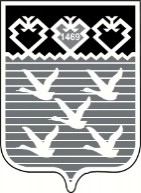 Чувашская РеспубликаАдминистрациягорода ЧебоксарыПОСТАНОВЛЕНИЕ